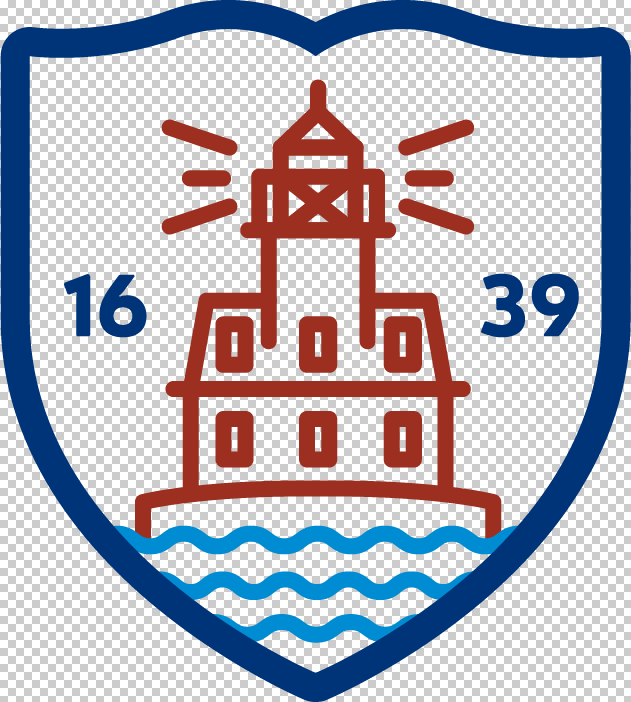 Gary A. Rosato, Ed.D.                                              Ken Seltzer                                               Steve DeAngelo          Principal                                                          Assistant Principal                                        Assistant PrincipalDear Parent or Guardian,During the week of February 11, 2019, Fairfield Woods Middle School will conduct a very important study on the needs, attitudes, and behaviors of our students in grades seven and eight.The survey is entitled Search Institute Profiles of Student Life: Attitudes and Behaviors. It will provide our school and community with a wide range of information, such as how students spend their time, their perceptions of school and community life, and their participation in a wide range of risk behaviors. Most important, the survey will tell us the extent to which our students are experiencing Developmental Assets.  Developmental Assets are the “building blocks” of positive relationships, opportunities, skills and values that young people need to grow into healthy, caring, and responsible adults. The survey results will help all of us as we seek to address the developmental needs of our youth.Additional information:Students will be given one full class period in which to complete the survey. The surveys are completed anonymously. No one will know how individual students respond to the questions.The final research report will present findings by the total group, by grade, and by gender. No individual student data are reported.Students are told that their participation is voluntary and that they may skip items or withdraw their participation at any time if they so choose.The survey is not a test they take for school grades, and their grades will not be affected if they choose not to participate.A copy of the survey is available for your review on the Fairfield Public Schools website at http://cdn.fairfieldschools.org/district-information/RYASAP_Survey_to_Post_2019.pdf.  The value of a study of this kind depends upon the participation of every student. If you do not want your child to participate, you must return the form at the bottom of this letter to your child’s health teacher by Monday, February 11, 2019.  If no form is received, your child may be asked to participate in the study.  Thank you.Sincerely,Gary Rosato, ED.D.PrincipalPlease withdraw my child from participation in the Attitudes and Behaviors survey. Child's name (please print) _____________________________________ Grade level ______________ School_____________________________________________________ Parent's signature ____________________________________________ Date __________________